  ACORD DE MEDIU
  Nr. .......din 09.10.2019Proiect din data de 21.10.2019
  Ca urmare a cererii adresate de BOK CONSTANTIN INTREPRINDERE FAMILIALA, prin reprezentant BOK CONSTANTIN, cu sediul in jud. Constanta, com. Vulturu, str. George Cosbuc nr. 9, înregistrată  pentru Protecţia Mediului Constanţa cu nr. 8013RP din data de 02.07.2018, în baza prevederilor Ordonanţei de urgenţă a Guvernului nr. 195/2005 privind protecţia mediului, aprobată cu modificări şi completări prin Legea nr. 265/2006, cu modificările şi completările ulterioare, a Legii nr. 292/2018 privind evaluarea impactului anumitor proiecte publice şi private asupra mediului şi a Ordonanţei de urgenţă a Guvernului nr. 57/2007 privind regimul ariilor naturale protejate, conservarea habitatelor naturale, a florei şi faunei sălbatice, aprobată cu modificări şi completări prin Legea nr. 49/2011, cu modificările şi completările ulterioare, după caz, se emite:
  ACORD DE MEDIU
  pentru proiectul ABATOR DE BOVINE, PORCINE SI OVINE, SALA DE TRANSARE SI FABRICA DE PRODUSE DIN CARNE, Str. Eroilor nr. 2B bis, intravilan loc. Vulturu, com. Vulturu, judetul Constanta în scopul stabilirii condiţiilor şi a măsurilor pentru protecţia mediului care trebuie respectate pentru realizarea proiectului care prevede:
  I. 1. Proiectul se încadrează în prevederile Legii nr. 292/2018 privind evaluarea impactului anumitor proiecte publice şi private asupra mediului, anexa nr. 2, pct. punctul 7 litera f).
  2. Descrierea proiectului şi a tuturor caracteristicilor lucrărilor prevăzute de proiect, inclusiv instalaţiile, echipamentele şi resursele naturale utilizate.Denumirea proiectului: „ABATOR DE BOVINE, PORCINE SI OVINE, SALA DE TRANSARE SI FABRICA DE PRODUSE DIN CARNE”.Amplasamentul proiectuluiTerenul propus pentru realizarea proiectului este localizat in intravilanul localitatii Vulturu, comuna Vulturu, strada Eroilor nr. 2B bis, judetul  Constanta.Coordonatele STEREO 70 ale amplasamentului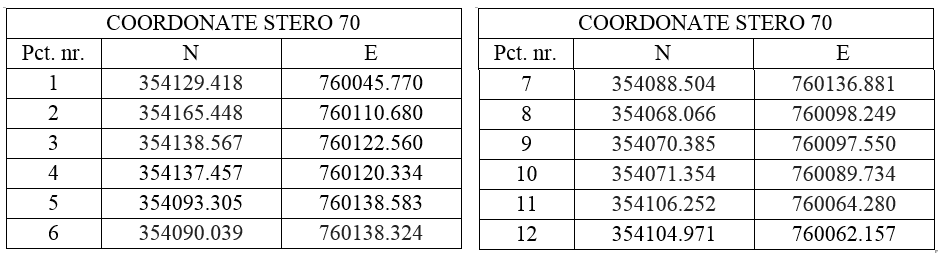  Vecinatatile amplasamentului sunt:Amplasamentul are acces direct la drumul national, din strada EroilorSuprafata de teren aferent proiect=4990 m2Indicatori urbanistici existenti: POT=15,71 %, CUTmax=0,15.Indicatori urbanistici admisi: POT=30 %, CUTmax=1.Descrierea proiectuluiBilantul teritorial al proiectului:Suprafata construita existenta:				Sc ex. =  	784.00 m2;Suprafata construita propusa:					Sc prop. = 	738.28 m2;Suprafata desfasurata existenta:				Sd ex. =  	784.00 m2;Suprafata desfasurata propusa:				Sd prop. = 	784.00 m2;POT existent:		15.71%POT propus:		30.50%CUT existent:		0,15CUT propus:		0,30Descrierea incintei abatorului propus a se construiIncinta are 2 zone: “curata” si “murdara”. Separarea celor doua incinte este realizata dintr-un gard plin.Zona murdaraAccesul si iesirea din zona murdara a incintei se efectueaza pe poarta si prin dezinfectorul rutier. Rampele pentru spalare masini animale sunt prevazute cu apa rece, calda, fierbinte, dezinfectant si pompe agregat. Zona murdara a incintei cuprinde :dezinfector rutier ;drum de acces animale; rampa de descarcare animale ;padocuri de asteptare animale; platforma depozitare gunoi de grajd;rampa de spalare masini pentru animale si produse necomestibile.Corpul de padocuri cuprinde urmatoarele spatii:spatiu, pentru animale suspecte, care asigura conditii de izolare sanitar- veterinare;padocuri de asteptare animale: bovine, porcine si ovine;vestiar pentru zona de padocuri ;spatiu medic veterinar.Zona curata a incintei cuprinde :acces auto si expeditie produs finit;acces personal;drum de acces parte curata;rampa de spalare masini pentru carne.Circulatia in incinta.Zona MurdaraMijloacele de transport animale intra in incinta prin accesul existent.Mijloacele de transport deseuri circula numai prin zona “murdara”.La intrarea si iesirea din incinta mijloacele de transport trec prin dezinfectorul rutier.Zona CurataMijloacele de transport carne intra in incinta pe poarta de acces special prevazuta. Spalarea si dezinfectia mijloacelor de transport carne inainte de incarcare se efectueaza intr-o statie proprie de spalare cu apa sub presiune, detergent si dezinfectant, amplasata in zona curata a incintei, in vecinatatea portii de acces in zona curata.Date tehnice ale unitatii propuse:-	Suprafata cladire abator, transare si fabricatie:	720 m2;-	Suprafata padocuri:					150 m2.Cladirea abatorului care se va construi este compusa din urmatoarele spatii principale:-	Zona murdara de abatorizare;-	Zona curata de abatorizare;-	Zona subproduse;-	Spatii frigorifice;-	Spatii personal;-	Sala de transare;-	Spatii de procesare a carnii;-	Rampe de livrare, coridoare, altele;Exista urmatoarele spatii distincte:A.	PADOCURI:- 	Rampa primire animale ;- 	Spatiu medic veterinar ;- 	Spatii pentru animale suspecte; -	Boxe de asteptare ;-	Vestiar pentru ingrijitori.B.	ABATOR DE BOVINE, PORCINE SI OVINE Zona murdara bovine – asomare, sangerare, prejupuire, jupuire;Zona murdara porcine/ovine (spatiu comun cu taiere in partide separate) - asomare. sangerare, depilare porcine, respectiv asomare, sangerare, prejupuire, jupuire ovine;Zona curata - eviscerare, recoltare organe, despicare, control veterinar;Spatiu subproduse - piei, coarne, picioare, par, unghii;Vestiare tip filtru sanitar la subproduse si abatorizare;Depozit frigorific organe;Depozit burti/intestine;Refrigerare carcase suspecte;Depozite refrigerare carcase in care vor exista carcase de o singura specie in acelasi timp spatii de igienizare carucioare/recipienti, spatiu medic;Sala de transare cu spatiile anexe aferente;Sectia de fabricatie produse din carne cu spatiile anexe aferente;Depozite produs finit;Rampe de expeditie carcasa si produs finit.C.	DESCRIEREA VESTIARELORIncinte de depozitare depozit materiale de risc (MRS)  			depozit frig asteptare cap si organe			depozit frig carne  cap si organe			depozit racire bovine jumatati			depozit carne transata					depozit congelare					depozit produse ambalate				depozit produse afumate				depozit maturare					depozit racire bovine jumatati			depozit membrane artificiale				depozit produse proaspete				depozit maturare					depozit membrane					depozit racire 						depozit rumegus					zonele de depozitare intermediara/temporara a deseurilordepozit ambalaje.Lista echipamentelor existente si a celor necesare a fi achizitionate in vederea implementarii proiectului:Gunoiul de grajd va fi depozitat pe perioada minima legala pe o noua platforma ce va fi construita, care face obiectul unui alt proiect, apartinand BOK DER AGRO SRL, respectiv “Modernizare ferma zootehnica prin achizitii de utilaje si construire unitate procesare lapte”, situata in extravilanul comunei Vulturu, sola 3 parcela A6/19/1, jud, Constanta, avand o suprafata de 550 m2, accesul realizandu-se pe De6/36 (Certificat urbanism nr. 45/18.05.2018 eliberat de Consiliul Judetean Constanta).Informatii privind productia care se va realiza si resursele folositeCapacitatea de productie a abatorului: Bovine                    	40 capete/ziPorcine                   	80 capete/ziOvine/Caprine         	250 capete/ziCarne transata       	 1,5 tone/ziCarne procesata       	 2 tone/zi.Procurarea de animale se face tinandu-se cont de conditiile de sanatate pentru producerea si comercializarea carnii proaspete.Ca resurse sunt propuse pentru sacrificare animale apartinand fermei si anume:- bovine masculi sub 2 an  :		 9 capete x 600 kg =5.400 kg- bovine peste 2 ani mascul: 		22 capete x 700 kg =15.400 kg- bovine peste 2 ani femele:		4 capete x 500 kg = 2 000 kg- capre tinere (iezi) :			350 iezi x 20 kg = 7.000 kg- capre  				300 x 50 kg = 15.000 kg Total  ferma  = 22.800 kg vita si 37.800 kg capra =60.600 kgActivitatea desfasurata in cadrul complexului este una specifica unei unitati de abatorizare si procesare carne, avand ca rezultat produse si subproduse sub forma si in cantitatile estimate de mai jos.Produsele finite, rezultate, sunt reprezentate de specialitatile traditionale, precum:produse proaspete: carne tocata, carne preparata, carnati proaspeti, subproduse;produse fierte si/sau afumateproduse crud-uscateCapacitate de productie:Materii prime utilizate pentru realizarea productiei:- materii prime pentru tocatura (carne fara os, de bovine, porcine, ovine sau din amestecul acestora precum si din carne de pasare, vanat, peste sau subproduse de carne);- materii prime auxiliare:  condimentele, sarea;- alte materiale/materii/substante (capse metalice, membrane de umplere, ambalaje de plastic/carton, carburant, rumegus, reactivi);- apa;- energie electrica.Asigurarea utilitatilor- Alimentarea cu apa Alimentarea cu apa se face din reteaua urbana existenta in zona.  Apa consumata in procesul tehnologic: 2 m3/zi. - Instalatii de canalizareCladirea unitatii este prevazuta cu canalizare separata pe zone de lucru. Va fi racordata la canalizarea urbana existenta si cuprinde:•	canalizare spatii tehnologice;•	colectare separata a sangelui prin conducta, catre rezervorul de sange;•	canalizare separata in spatiile de suspecte si materiale de risc;•	canalizare la grupurile sanitare;•	canalizare padocuri.Apele uzate tehnologice colectate sunt trecute printr-un separator de grasimi ce este amplasat in exteriorul cladirii abatorului.Se va construi un bazinul vidanjabil pentru dejectii de la padocuri si de la continutul stomacal care se va vidanja periodic de catre prestatori de servicii autorizati cu care se vor incheia contracte de prestari servicii. - Alimentarea cu energie electrica Instalatiile aferente abatorului vor fi racordate la reteaua electrica nationala.- Asigurarea energiei termiceEnergie termica este asigurata de centrala termica, care foloseste combustibil solid si/sau peleti. Centrala termica va fi una cu tirajul fortat avand un  cos de fum de 4 m inaltime si diametrul de 120 mm,  avand o putere de  aproximativ 150kW,   cu un consum de   peleti de 30kg/h. Apa calda produsa utilizata:  -  apa calda de +600 C – nevoi igienico – sanitare ; - prin amestec cu apa rece rezulta apa de +370 C la spalatoarele de maini; - apa de +830 C pentru igienizarea spatiilor si utilajelor.Instalatii frigorificeInstalatiile frigorifice se compun din centrala frigorifica, instalatii de conducere a agentului frigorific ecologic, suflante de aer (vaporizatoare).Temperaturile asigurate de instalatiile de racire sunt urmatoarele:        -   pentru depozite refrigerate:     	     0 ÷ + 4 oC        -  pentru depozite congelare: 		- 20 ÷ -18 o C          -  pentru sala de transare:       		  +8 ÷ +12 oC 
  II. Motivele şi considerentele care au stat la baza emiterii acordului de mediu, de exemplu: 
  • proiectul se regăseşte în planul/programul/strategia PROIECT FEADR PRIN PNDR 2014-2020, SUBMASURA 4.1 ZOOTEHNICa doptat(ă) de către o autoritate publică şi a fost supus unei proceduri de evaluare de mediu conform Hotărârii Guvernului nr. 1.076/2004 privind stabilirea procedurii de realizare a evaluării de mediu pentru planuri şi programe, cu modificările ulterioare, care transpune Directiva 2001/42/CE a Parlamentului European şi a Consiliului din 27 iunie 2001 privind evaluarea efectelor anumitor planuri şi programe asupra mediului; 
  • motivele/criteriile pe baza cărora s-a ales alternativa, inclusiv tehnologică şi de amplasament; 	In alegerea alternativei tehnologice si de amplasament s-a tinut cont de :- asigurarea terenului aferent proiectului;- indeplinirea conditiilor de mediu, respectiv protectia factorilor de mediu;- pretul/calitate.
  • încadrarea în BAT, BREF/conformarea la concluziile BAT, prevederile BREF aplicabile, după caz;Prevederile referitore la reglementarile specifice privind prevenirea si controlul integrat al poluarii nu se aplica acestui obiectiv intrucat acesta nu se gaseste sub incidenta Legii 278/2013.  • respectarea cerinţelor comunitare transpuse în legislaţia naţională; 	Proiectul respecta cerinţele comunitare de protectia mediului transpuse în legislaţia naţională;
  • cum răspunde/respectă zonele de protecţie sanitară, obiectivele de protecţie a mediului din zonă pe aer, apă, sol etc.; In conformitate cu referatul de evaluare a impactului pentru:ABATOR DE BOVINE, PORCINE SI OVINE, SALA DE TRANSARE SI FABRICA DE PRODUSE DIN CARNE, care se va desfasura la: BOK CONSTANTIN INTREPRINDERE FAMILIALA, prin reprezentant BOK CONSTANTIN, proiect FEADR prin PNDR 2014-2020, submasura 4.1 zootehnic, situat in loc. Vulturu, str. Eroilor nr. 2B BIS, jud. Constanta, asupra confortului si sanatatii populatiei din zona elaborat de Institutul National de Sanatate Publica CENTRUL REGIONAL DE SANATATE PUBLICA IASI, Sectia Sanatatea in Relatie cu Mediul, Compartiment Igiena Mediului se va impune o zona de protectie sanitara de 100 m de jur imprejurul amplasamentului studiat care va respecta normele sanitare ale Ordinului nr. 119 din 4 februarie 2014 cu completarile si modificarile ulterioare.
  • compatibilitatea cu obiectivele de protecţie a siturilor Natura 2000, după caz;Nu este cazul 
  • luarea în considerare a impactului direct, indirect şi cumulat cu al celorlalte activităţi existente în zonă etc./cumularea impactului cu impactul altor proiecte existente şi/sau aprobate.Nu se pune problema unui impact cumulat in zona. III. Concluziile Raportului privind impactul asupra mediului (inclusiv ale studiului de evaluare adecvată, studiului de evaluare a impactului asupra corpurilor de apă şi a politicii de prevenire a accidentelor majore sau raportului de securitate, după caz) şi măsurile pentru prevenirea, reducerea şi, unde este posibil, compensarea efectelor negative semnificative asupra mediului: 
  • măsuri în timpul realizării proiectului (se vor preciza pentru: apă, aer, sol, subsol, biodiversitate/arii naturale, zgomot, vibraţii, radiaţii, deşeuri, risc pentru sănătate, peisaj, patrimoniu cultural şi istoric, resurse naturale etc.) şi efectul implementării acestora; 
  • măsuri în timpul exploatării şi efectul implementării acestora; 
  • măsuri pentru închidere/demolare/dezafectare şi reabilitarea terenului în vederea utilizării ulterioare, precum şi efectul implementării acestora. 
  Măsuri de reducere a impactului proiectului asupra climei şi/sau, după caz, măsurile adaptate privind vulnerabilitatea proiectului la schimbările climatice. 
  De asemenea, pentru proiectele pentru care studiul de evaluare adecvată a evidenţiat un impact semnificativ asupra integrităţii ariilor naturale protejate de interes comunitar se precizează măsuri corespunzătoare cel puţin uneia dintre următoarele situaţii (în funcţie de stadiul în care s-a finalizat evaluarea adecvată): 
  • măsurile de reducere sau eliminare a impactului asupra ariei naturale protejate de interes comunitar, condiţiile şi modul/calendarul de implementare a acestora; 
  • soluţia alternativă care rezultă din evaluarea adecvată pentru care se emite acordul de mediu şi măsurile de reducere sau eliminare a impactului, aferente acesteia; 
  • măsurile compensatorii aprobate/acceptate de autoritatea competentă pentru protecţia mediului, condiţiile şi modul/calendarul de implementare a acestora; 
  • considerentele privind sănătatea sau siguranţa publică ori consecinţele benefice de importanţă majoră pentru mediu, care justifică necesitatea realizării proiectului propus, pentru ariile naturale protejate de interes comunitar ce adăpostesc un tip de habitat natural prioritar şi/sau o specie sălbatică prioritară de interes comunitar; 
  • alte motive imperative de interes public major asupra cărora s-a obţinut punctul de vedere al Comisiei Europene, care justifică necesitatea realizării proiectului. 
  De asemenea se vor prelua măsurile prevăzute în avizul de gospodărire a apelor emis cu nr. …… din data de …. de către …… (autoritatea competentă în domeniul gospodăririi apelor)…….astfel: 
  a) măsuri în timpul realizării proiectului; 
  b) măsuri în timpul exploatării; şi
  c) măsuri pentru închidere/demolare/dezafectare.In urma evaluarii impactul asupra mediului pentru  proiectul ABATOR DE BOVINE, PORCINE SI OVINE, SALA DE TRANSARE SI FABRICA DE PRODUSE DIN CARNE, beneficiar BOK CONSTANTIN INTREPRINDERE FAMILIALA, prin reprezentant BOK CONSTANTIN, a rezultat ca investitia va avea un impact pozitiv asupra calitatii vietii, datorita construirii unui ansamblu modern, care asigura necesitatile economice ale comunei Vulturu. In timpul lucrarilor de constructii se apreciaza un impact negativ  asupra conditiilor de viata ale locuitorilor, cauzat de zgomotul utilajelor de pe santier si de pulberile sedimentabile.In aceasta perioada exista si un impact pozitiv, reprezentat de crearea unor noi locuri de munca, pe santierul de constructie, dar si la unele activitati conexe ce se vor efectua in afara santierului.Impactul dat de functionarea acestui obiectiv, din punct de vedere al conditiilor de viata, se poate lua in considerare doar ca urmare a posibilelor scurgeri de ape uzate sau aparitia unor mirosuri in conditiile nerespectarii datelor de proiect, unui management necorespunzator al deseurilor,  sau aparitiei unor situatii accidentale. Concluzia rezultata ca mediul este supus activitatii umane in limite admisibile, impactul estimat al proiectului analizat asupra factorilor de mediu va fi in limite admisibile daca vor fi respectate in mod riguros tehnologiile si se va realiza o monitorizare continua pe intreaga perioada de desfasurare a lucrarilor prevazute in cadrul proiectului. Masuri:In timpul constructiei obiectivuluiEste interzisa deversarea apelor uzate rezultate pe perioada constructiei in spatiile naturale existente in zona.Se vor folosi WC-uri ecologice pe perioada organizarii de santier sau racordarea la canalizarea existenta in zona.Deseurile generate vor fi colectate selectiv in containere speciale si preluate de serviciile specializate in vederea eliminarii sau valorificarii, evitand astfel depozitarea necontrolata si migrarea poluantilor sub actiunea apelor pluviale. 	Pentru a evita posibilele scurgeri accidentale de lubrefianti sau carburanti datorita functionarii utilajelor de constructie si celorlalte mijloace de transport folosite pe santierul de lucru se recomanda utilizarea unui pat de nisip, dispus in zonele cele mai vulnerabile, care ulterior va fi colectat intr-un recipient metalic acoperit si transportat la depozite specializate, astfel incat sa nu se polueze nici solul si nici eventual apele. Operatiile de schimbare a uleiului pentru mijloacele de transport se vor executa doar in locuri special amenajate, de catre personal calificat, prin recuperarea integrala a uleiului uzat, care va fi predat operatorilor economici autorizati sa desfasoare activitati de colectare, valorificare si/sau de eliminare a uleiurilor uzate, in conformitate cu Directiva 75/439/CEE privind eliminarea uleiurilor reziduale, modificata si completata prin Directiva 87/101/CEE, care a fost transpusa in legislatia nationala prin H.G. 235/2007 (privind gestionarea uleiurilor uzate).Spalarea utilajelor si a mijloacelor de transport ale santierului trebuie facuta in cadrul unor statii special amenajate pentru astfel de operatiuni si nu in cadrul organizarii de santier:Alimentarea cu carburanti, repararea si intretinerea mijloacelor de transport si a utilajelor folosite pe santier se vor face numai la societati specializate si autorizate.Se vor evita pierderile de carburanti sau lubrifianti la stationarea utilajelor, astfel, toate utilajele folosite vor fi atent verificate.La parasirea incintei organizarilor de santier, rotile autovehiculelor se vor curata.Depozitarea materialelor in cadrul organizarii de santier  trebuie sa asigure securitatea depozitelor, manipularea adecvata si eficienta, toate acestea in scopul de a evita pierderile si poluarea accidentala.Se vor lua masuri de reducere a nivelului de praf pe durata constructiilor. Realizarea lucrarilor se va executa cu mijloace mecanice si manuale, depozitarea materialului efectuandu-se in zone special amenajate.In perioada de executie a lucrarilor de constructii, pentru evitarea dispersiei particulelor de praf, ciment, var etc. in atmosfera, materialele de constructie vor fi ferite de actiunea vantului.	Materialele de constructii pulverulente se vor manipula in asa maniera incat sa reduca la minim nivelul de particule ce pot fi antrenate de curentii atmosferici. Pe timpul depozitarii se vor stropi depozitele de sol pentru a impiedica poluarea factorului de mediu aer cu pulberi sedimentabile.	Lucrarile de organizare a santierului trebuie sa fie corect concepute si executate, cu dotari moderne, care sa reduca emisia de noxe in aer, apa si pe sol. Concentrarea lor intr-un singur amplasament este benefica diminuand zonele de impact si favorizand o exploatare controlata si corecta.Se vor evita activitatile de incarcare/descarcare a mijloacelor de transport, generatoare de praf in perioadele cu vant cu viteze mai mari de 3 m/s.Evitarea degradarii zonelor invecinate amplasamentului, din perimetrul adiacent santierului, prin stationarea utilajelor, efectuarea de reparatii, depozitarea de materiale etc. Respectarea prevederilor O.U.G. nr. 57/2007 privind regimul ariilor naturale protejate, conservarea habitatelor naturale, a florei si faunei salbatice, aprobata prin Legea 49/2011, precum si prevederile O.U.G. 195/2005 cu modificarile ulterioare.	Prevenirea unui impact vizual neplacut pentru locuitori.Mediului se va impune o zona de protectie sanitara de 100 m de jur imprejurul amplasamentului studiat care va respecta normele sanitare ale Ordinului nr. 119 din 4 februarie 2014 cu completarile si modificarile ulterioareIn timpul functionarii obiectivului	Apele uzate vor fi evacuate prin vidanjare sau prin reteaua de canalizare locala, functie de tipul apelor uzate. 	Apele pluviale de pe amplasament se vor evacua gravitational pe zona verde; 	Se va asigura integritatea retelei de evacuare apa uzata;Beneficiarul va asigura colectarea si descarcarea controlata a apelor de precipitatii de pe platformele din incinta, astfel incat sa previna contaminarea lor, sa ramana conventional curate.	Se va asigura functionarea in parametrii a separatorului de grasimi si a sistemelor de colectare a apelor uzate;Va fi asigurata depozitarea corespunzatoare a deseurilor .Se va asigura igienizarea corespunzatoare a padocurilor de stationare a animalelor, cu eliminarea corespunzatoare a deseurilor /dejectiilor lichide si solide.Se va contoriza consumul de apa si se vor impune de  masuri pentru evitarea risipei de apa;Se va supraveghea sistemul de colectare si evacuare a apelor uzate tehnologice, menajere si pluviale si mentinerea acestora in stare perfecta de functionare;Exploatarea constructiilor si instalatiilor de alimentare, folosire, evacuare a apelor uzate, precum si a dispozitivelor de masurare a debitelor si volumelor de apa si evacuate, in conformitate cu prevederile regulamentului de exploatare ; 	Beneficiarul are obligativitatea sa reactualizeze, ori de cate ori este necesar, Planul de prevenire si combatere a poluarilor accidentale, sa dispuna de utilaje, mijloace si materiale necesare in situatii de poluari accidentale si sa actioneze in conformitate cu prevederile planului mentionat.Este obligatorie golirea la timp a capacitatilor de stocare astfel incat sa asigure garda de siguranta,  preluarea pe baza de contract a apelor uzate.Prevederea de arzatoare performante, care prin randamente si solutii constructive determina consumuri reduse de combustibil si rate mici de emisie, functionarea in parametrii a instalatiilor.Prevenirea si reducerea mirosurilor.Reducerea agentilor patogeni;Asigurarea unui flux corespunzator in cadrul proceselor tehnologice.Asigurarea ventilatiei in zonele de sacrificare, asomare, zona mudara si curata a abatorului;Titularul activitatii isi va programa activitatile din care rezulta mirosuri dezagreabile persistente, sesizabile olfactiv, tinand seama de conditiile atmosferice, evitandu-se planificarea acestora in perioadele defavorabile dispersiei pe verticala a poluantilor, pentru prevenirea transportului mirosului la distante mari;Spalarea incintelor catre amiaza pentru a utiliza capacitatea de dispersie a mirosurilor datorata vantului si soarelui de la amiaza;Emisiile difuze si mirosurile vor fi micsorate si prin urmatoarele masuri suplimentare:masuri de igiena a productiei, prin respectarea stricta a procesului de productie;utilizarea unui regim nutritional adecvat, in vederea reducerii emisiilor rau mirositoare;respectarea programului de eliminare a dejectiilor, evitand stagnarea lor;reducerea raportului dintre suprafata emitatoare si volumul depozitului de dejectii lichide;reducerea vitezei vantului si a ratei de schimb a aerului pe suprafata dejectiilor lichide prin operarea depozitului la un nivel mai scazut de umplere;reducerea la minimum a amestecarii dejectiilor lichide;se va face instruirea personalului pentru a-si desfasura activitatea astfel incat nivelul mirosurilor emise sa fie redus; manipularea materiei prime si a produselor finale se va face astfel incat sa se evite degajarea de particule sau mirosuri care ar produce disconfort populatiei invecinate, tot in acest scop se va asigura etanseitatea instalatiilor, pentru a evita pierderile de substante.Alte masuri privind functionarea abatoarelor in vederea reducerii mirosului sunt:Imediat dupa descarcarea completa a masinilor de transport, fanul din acestea impreuna cu balega, trebuie depozitat pe platforma de ingrasaminte. Masinile ce transporta animalele trebuie apoi duse la un loc fix, special amenajat in apropierea platformei de ingrasaminte, pentru a fi curatate si spalate cu aparate de apa cu presiune.Sangele vitelor si al procinelor trebuie depozitat la temperaturi de sub 10 °C..Reziduurile de pe urma sacrificarilor de animale si produsele secundare acestei operatiuni trebuie depozitate in recipienti inchisi sau in spatii inchise. Temperatura reziduurilor de pe urma sacrificarilor de animale si a produselor secundare acestei operatiuni trebuie sa se afle sub 10 °C sau acestea trebuie sa fie depozitate in principiu in spatii care sa aiba o temperatura de sub 5 °C sau care sa fie pastrata sub aceasta temperatura zilnic. Transferul in vederea transportului acestora catre sectia de indepartare a corpului animal trebuie sa se desfasoare in recipienti etansi.La sacrificarea animalelor, emisiile de miros sunt de regula mai puternice in cazul porcinelor decat in cazul vitelor. De aceea trebuie avuta in vedere luarea de masuri speciale in ceea ce priveste sacrificarea porcinelor.In vederea evitarii emisiilor difuze, sectia de prelucrare maruntaie trebuie sa dispuna de un sistem de aspiratie corespunzator. Instalatia de exploatare a plasmei trebuie fixata intr-un spatiu racoros.Formarea mirosurilor datorat manipularii sangelui poate fi diminuata prin urmatoarele:− transportul zilnic al sangelui cu o consistenta mare si a sangelui rezidual, intr-un stadiu cat mai proaspat posibil;− depozitarea la rece a sangelui (in rezervoare in pamant, dupa caz, cu un sistem de racire suplimentar, ≤ 10 °C);− conservarea chimica.Formarea mirosurilor produselor secundare restante poate fi evitata sau diminuata prin urmatoarele:− depozitare la rece;− transporturi mai multe zilnic;− spatiu de depozitare cu sistem de aerisire si purificare a aerului corespunzator dimensiunilor spatiului respectiv;− transportarea in containere de schimb, fara transbordare;− inchiderea etans a containerelor pe toata perioada transporturilor;− curatarea si dezinfectarea containerelor imediat dupa golire;− curatarea aerisiriiRecomandari: se va stabili un program de monitorizare impreuna cu APM / DSPJ pentru principalii poluanti din aer si zgomot, prin analize efectuate de un laborator acreditat, la limita cu cea mai apropiata locuinta; depasirea valorilor prevazute in normele sanitare va conduce la aplicarea de masuri tehnice, organizatorice si/sau limitarea activitatii poluatoare; aceasta monitorizare este necesara pentru implementarea unor masuri de conformare daca se impune si descrierea activitatilor de monitorizare ulterioare in cazul in care acestea se impun (de exemplu, amplasarea de panourile fonoabsorbante in vederea diminuarii propagarii zgomotului produs de activitatile din incinta obiectivului etc., amenajarea unui sistem de ventilatie, pentru imbunatatirea dispersiei gazelor, in perioadele de calm atmosferic).	Respectarea traseelor pentru autovehicolele ce transporta materiale si utilaje necesare proiectului pentru evitarea tasarilor sau poluarilor cu materiale de constructie. 	Respectarea masurilor impuse de studiile pedologice in cazul utilizarii dejectiilor ca ingrasamant.Colectarea periodica a deseurilor de ambalaje, cu atentie sporita asupra deseurilor menajere si a deseurilor animaliere, prin inlaturarea acestora de pe suprafata obiectivului pentru a nu atrage speciile de fauna, in special pasarile si rozatoarele aflate in zona studiata; Respectarea prevederilor O.U.G. nr. 57/2007 privind regimul ariilor naturale protejate, conservarea habitatelor naturale, a florei si faunei salbatice, aprobata prin Legea 49/2011, precum si prevederile O.U.G. 195/2005 cu modificarile ulterioare.Program de monitorizare a factorilor de mediu.Masurile cu caracter general pentru reducerea emisiilor GES aplicabile proiectului sunt:- imbunatatirea eficientei energetice: reabilitare cladiri, reabilitare iluminat public, reabilitarea retelelor de transport si distributie a energiei termice;- utilizarea de  instalatii si echipamente care sa conduca la economii de energie;- cresterea eficientei energetice prin  utilizare de biomasa ca si combustibil pentru centrala termica;- adoptarea unor tehnici constructive care sa stimuleze eficienta energetica (ex: utilizarea de materiale termoizolante, utilizarea unor dispozitive electrice eficiente energetic);- crearea de rezervoare locale de carbon: plantare copaci;- utilizarea transportului public ca alternativa a transportului rutier pentru personal;- reducerea consumului de apa;- ameliorarea hranei animalelor in vederea in vederea imbunatatirii proceselor digestive;- imbunatatirea managementului reziduurilor zootehnice prin utilizarea mijloacelor tehnice de stocare adaptate diferitelor tipuri de reziduuri si incorporarea acestora in sol;- preocuparea pentru procesarea reziduurilor pentru producerea de biogaz si compost;- recuperarea unor materiale care ar putea fi reutilizate/reciclate;- optimizarea distantelor de transport de la locul de generare la statia de eliminare a deseurilor respective;Inchiderea obiectivului  si dezafectarea instalatiei La incetarea activitatii, se va intocmi un plan de inchidere a activitatii.		Toate activitatile cuprinse in planul de inchidere vor avea drept scop reconstructia ecologica a amplasamentului. Se vor mentiona resursele necesare pentru punerea in practica a planului de inchidere. Se va aplica un plan de inchidere in conformitate cu prevederile art. 22 din Legea nr. 278/2013:1. Luarea deciziei de inchidere a obiectivului. Luarea deciziei se face inainte de orice actiune de inchidere / dezafectare.2. Notificarea autoritatile competente relevante. 3. Efectuarea studiilor pentru stabilirea obligatiilor de mediu.4. Intocmirea unui proiect tehnic de dezafectare / demolare.5. Obtinerea acordurilor, avizelor si autorizatiilor necesare dezafectarii / demolarii. 6. Obtinerea autorizatiei de dezafectare / demolare. 7. Efectuarea lucrarilor de demolare, conform proiectului aprobat.   IV. Condiţii care trebuie respectate, inclusiv cele prevăzute în avizul de gospodărire apelor cu nr. …… din data de …......… emis de….......... (autoritatea competentă în domeniul gospodăririi apelor) (particularizate pe specificul proiectului)
  1. În timpul realizării proiectului: 
  a) condiţii de ordin tehnic cerute prin prevederile actelor normative specifice (naţionale sau comunitare), după caz;b) condiţii de ordin tehnic care reies din raportul privind impactul asupra mediului, studiul de evaluare adecvată şi politica de prevenire a accidentelor majore sau raportul de securitate, după caz;Adoptarea unor tehnici constructive care sa stimuleze eficienta energetica ;Respectarea normelor de proiectare antiseismica;Operatiile de schimbare a uleiului pentru mijloacele de transport se vor executa doar in locuri special amenajate, de catre personal calificat, prin recuperarea integrala a uleiului uzat.Se vor folosi WC-uri ecologice pe perioada organizarii de santier sau racordarea la canaliza Solutiile de fundare adaptate categoriei geotehnice unde se amplaseaza proiectele. Adaptarea solutiilor constructive de preluare a apelor pluviale.rea existenta in zona.Spalarea utilajelor si a mijloacelor de transport ale santierului trebuie facuta in cadrul unor statii special amenajate pentru astfel de operatiuni si nu in cadrul organizarii de santier:
  c) condiţiile necesare a fi îndeplinite în timpul organizării de şantier (de exemplu, interzicerea amplasării organizării de şantier în interiorul ariilor naturale protejate şi altele); Lucrarile de organizare a santierului trebuie sa fie corect concepute si executate, cu dotari moderne, care sa reduca emisia de noxe in aer, apa si pe sol. Concentrarea lor intr-un singur amplasament este benefica diminuand zonele de impact si favorizand o exploatare controlata si corecta.
  d) condiţii prevăzute în avizul de gospodărire a apelor. 
  2. În timpul exploatării: 
  a) condiţiile necesare a fi îndeplinite în funcţie de prevederile actelor normative specifice; ??
  b) condiţii care reies din raportul privind impactul asupra mediului, respectiv din cerinţele legislaţiei comunitare specifice, după caz; Instalarea unui sistem de preepurare/epurare in exteriorul cladirii abatorului. Asigurarea depozitarii temporare intr-un bazin vidanabila adejectiilor.Gunoiul de grajd va fi depozitat pe perioada minima legala pe o noua platforma ce va fi construita, care face obiectul unui alt proiect.Se va impune o zona de protectie sanitara de 100 m de jur imprejurul amplasamentului studiat care va respecta normele sanitare ale Ordinului nr. 119 din 4 februarie 2014 cu completarile si modificarile ulterioare.Solutiile de fundare adaptate categoriei geotehnice unde se amplaseaza proiectele. Adaptarea solutiilor constructive de preluare a apelor pluviale.Se va intocmi Planul  de interventie pentru situatii de urgenta si Planul de prevenire  si combatere a poluarilor accidentale intocmindu-se programe de actiune in cazul producerii unor accidente sau avarii majore. Este necesara intocmirea unor planuri de interventie si evacuare in caz de incendiu, in conformitate cu legislatia in vigoare.Se recomanda implementarea unui  sistem de comunicatii de urgenta care sa functioneze permanent si sa poata alarma in mod eficient organele abilitate in cazul accidentelor si avariilor.Se va asigura un instructaj de specialitate pentru personalul din exploatare. Optimizarea si reducerea consumurilor energetice cu reducerea emisiilor de GES
  c) pentru instalaţiile care intră sub incidenţa legislaţiei privind emisiile industriale: Nu este cazul
  • nivelurile de emisie asociate celor mai bune tehnici disponibile aplicabile, pentru poluanţii care pot fi emişi în cantităţi semnificative, sau, după caz, parametrii ori măsuri tehnice echivalente; ?????
  • prevederi pentru limitarea efectelor poluării la lungă distanţă sau transfrontaliere, după caz;Nu este cazul
  d) respectarea normelor impuse prin legislaţia specifică din domeniul calităţii aerului, managementul apei, gestionării deşeurilor, zgomot, protecţia naturii; 
  e) condiţii prevăzute în avizul de gospodărire a apelor.???
  3. În timpul închiderii, demolării, dezafectării, refacerii mediului şi postînchidere: 
  a) condiţiile necesare a fi îndeplinite la închidere/demolare/dezafectare; Conditiile necesare a fi indeplinite la închidere/demolare/dezafectare sunt de  elaborare a unui proiect tehnic de dezafectare si   de obtinere a actelor de reglementare impuse de legislatia in vigoare.
  b) condiţii pentru refacerea stării iniţiale/reabilitare în vederea utilizării ulterioare a terenului; In baza proiectului tehnic si a avizelor, acordurilor aferente, se obtine autorizatia de dezafectare, care permite titularului sa desfasoare lucrarile de demolare.Activitatea de demolare, conform proiectului aprobat consta intr-o succesiune de operatii:Golirea instalatiilor si a echipamentelor de substante chimice periculoase sau nu;Golirea bazinelor vidanjabile;Lucrari de demontare a structurilor;Lucrari de demontare a instalatiilor electrice;Lucrari de demontare a echipamentelor AMC;Lucrari de demontare a conductelor tehnologice;Indepartarea deseurilor si materialelor periculoase;8.   Igienizarea zonelor in care au fost deseuri, substante sau materiale periculoase;9.   Demontarea instalatiilor, echipamentelor, conductelor si structurilor metalice. 10. Refacerea terenului dupa demolare. Terenul va fi nivelat, curatat de orice deseu.Materialele rezultate se stocheaza in functie de destinatie. Cele destinate reutilizarii se extrag ca atare si se livreaza clientilor; cele care sunt destinate valorificarii prin diverse metode, se stocheaza separat si se livreaza valorificatorilor. Deseurile care nu pot fi valorificate si sunt destinate eliminarii, se colecteaza separat si se livreaza eliminatorilor autorizati.
  c) condiţii prevăzute în avizul de gospodărire a apelor.
  V. Informaţii cu privire la procesul de consultare a autorităţilor cu responsabilităţi în domeniul protecţiei mediului (participante în comisiile de analiza tehnică)
  VI. Informaţii cu privire la procesul de participare a publicului în procedura derulată: 
  • când şi cum a fost informat publicul, pe etape ale procedurii derulate;Au fost respectate prevederile Legii292/2018, Sectiunea a 3 a , Informarea şi participarea publicului la procedura de evaluare a impactului asupra mediului, prin:- anunţ publice din data de 21.08.2019.- afişare pe pagina de internat a APM Constanta- afisare primarie..- afisare  Deciziile luate de autoritatea competentă pentru protecţia mediului potrivit prevederilor alin. (2) se pun la dispoziţia publiculuiA fost respectat procedura de  
  • când şi cum a participat publicul interesat la procesul decizional privind proiectul; Public interesat a participat la dezbaterea publica a Raportului privind Impactul asupra mediului din 27.09.2019. Nu au fost observatii la Raportul privind Impactul asupra mediului
  • cum au fost luate în considerare propunerile/observaţiile justificate ale publicului interesat; Nu au fost observatii Raportul privind Impactul asupra mediului
  • dacă s-au solicitat completări/revizuiri ale raportului privind impactul asupra mediului/studiului de evaluare adecvată/studiului de evaluare a impactului asupra corpurilor de apă şi dacă acestea au fost puse la dispoziţia publicului interesat. Nu este cazul
  VII. Concluziile consultărilor transfrontaliere, după cazNu este cazul
  VIII. Planul de monitorizare a mediului, cu indicarea componentelor de mediu care urmează a fi monitorizate, a periodicităţii, a parametrilor şi a amplasamentului ales pentru monitorizarea fiecărui factor:
  a) în timpul realizării proiectului;
  b) în timpul exploatării proiectului;
  c) în timpul închiderii/dezafectării, refacerii mediului şi postînchidere;
  d) monitorizarea prevăzută în avizul de gospodărire a apelor.
  Prezentul acord de mediu este valabil pe toată perioada de realizare a proiectului, iar în situaţia în care intervin elemente noi, necunoscute la data emiterii acordului, sau se modifică condiţiile care au stat la baza emiterii acestuia, titularul proiectului are obligaţia de a notifica autoritatea competentă emitentă.
  Nerespectarea prevederilor prezentului acord atrage suspendarea şi anularea acestuia, după caz. 
  Prezentul acord poate fi contestat în conformitate cu prevederile Legii nr. 292/2018  privind evaluarea impactului anumitor proiecte publice şi private asupra mediului şi ale Legii contenciosului administrativ nr. 554/2004, cu modificările şi completările ulterioare. 
DIRECTOR EXECUTIV ,                   		                     ŞEF SERVICIU A.A.A.,        Celzin LATIF					 	      Lavinia Monica ZECA                                                                                                                                                          Întocmit,                                                                               Consilier Anca DINUNota: Prezentul act s-a emis in 2 exemplare .                                                                            ReperVecinatatiDistante (m)ObservatiiNVAlee acces din Str. Eroilor--NVGospodarii loc. Vulturu~220Fata de limita de cea mai apropiata gospodarieNETeren propr. CL. Vulturu~7Fata de limita de proprietateSVTeren propr. CL. Vulturu~7Fata de limita de proprietateSETeren propr. CL. Vulturu~32,8Fata de limita de proprietateDenumire/Tip utilaj/echipamentNumar bucati propuse a fi achizitionate prin proiectUTILAJE FARA MONTAJ1incarcator multifunctional12remorca de transport animale13tractor14remorca baloti15heder de porumb16grapa cu discuri17semanatoare de precizie18scarificator19prasitoare110combina111heder112carucior heder113Rulota pt comercializare114Generator(grup electrogen)1UTILAJE CU MONTAJUTILAJE CU MONTAJEchipamente DO AbatorizareLinie bovine1Linie de porcine/ovine1Linie aeriana pentru refrigerare, transare si expeditie1Echipamente procesare carne1Echipamente DO Instalatii, Echipamente si Utilaje ExterioareExterioareComplex tocare baloti1Granulator 1Echipamente DO AbatorizareEchipamente tehnologice abator 1Echipamente DO Instalatii, Echipamente si Utilaje ExterioareExterioareEchipamente tehnologice FNC1NR.CRTUTILAJU.M.CANT.1BOXA DE ASOMARE PENTRU BOVINE INCHIDERE MECANICA POARTA IESIRE BOVINE PNEUMATICABUC12PLATFORMA PENTRU ASOMARE BOVINEBUC13PLATFORMA CADERE BOVINE ASOMATEBUC14ELECTROPALAN CU SUPORT SI ADAPTOR PENTRU RIDICARE SI TRANSFER BOVINEBUC15CALE DE RULARE PENTRU ELECTROPALANBUC16BAZIN DIN INOX PENTRU SCURGERE SANGEBUC17PLATFORMA PNEUMATICA CIRCULARA DIN INOX PENTRU JUPUIRE BOVINEBUC18LINIE DE PRELUCRARE BOVINEM109OPRITOR DE LINIEBUC510PLATFORMA FIXA DIN INOX PENTRU EVISCERARE SI RECOLTARE ORGANE CU TOBOGAN DIN INOXBUC111PLATFORMA PNEUMATICA DIN INOX PENTRU DESPICAREBUC112FERASTRAU CU BANDA CONTINUA PENTRU DESPICARE BOVINE/PORCINE CU BALANCER, CALE DE RULARE, TABLOU	ELECTRIC SI TRANSFORMATORBUC113STERILIZATOR FERASTRAU DESPICAREBUC114ELEVATOR/COBORATOR ELECTRIC CU LANT PENTRU SFERTUIRE BOVINEBUC115CANTAR ELECTRONIC AERIANBUC116CHIUVETA CU PANOU INOX SI STERILIZATOR DE CUTITEBUC617CARLIGE INOX CU ROLA SI RULMENTI PENTRU PRELUCRARE BOVINEBUC2018STRUCTURA METALICA DEMONTABILA ZINCATA TERMIC PENTRU LINIA DE BOVINEKG24001BOXA PNEUMATICA PENTRU 	ASOMAREPORCINE/OVINEBUC12ASOMATOR PORCINE/OVINE PRODUCTIEGERMANIABUC13MASA DE CADERE PORCINEBUC14RIDICATOR CU BRAT SI ELECTROPLANPORCINE/OVINE ASOMATEBUC15BAZIN INOX DE COLECTARE SANGEBUC16LINIE DE PRELUCRARE PORCINE/OVINEM187OPRITOR DE LINIEBUC48DEPILATOR/OPARITOR MONOBLOC INCALZIRE ELECTRICABUC19MASA DE FINISARE PORCINE DEPILATEBUC110RIDICATOR CU BRAT SI ELECTROPLANPORCINE/OVINE PENTRU PRELUARE PORCINE DE LA DEPILATORBUC111PLATFORMA FIXA DIN INOX PENTRU FINISARE PORC SAU JUPUIRE OAIEBUC111STRUCTURA METALICA DEMONTABILA ZINCATA TERMIC PENTRU SALA DE PORCINE/OVINEKG135012ELEVATOR ELECTRIC CU LANT PENTRU PORCINE/OVINE PE LINIA INALTABUC113CHIUVETA CU PANOU INOX SI STERILIZATOR DE CUTITEBUC41LINIE AERIANA PENTRU REFRIGERARE, SUSPECTE SI EXPEDITIEM522MACAZ SCHIMBARE DIRECTIEBUC93CURBE DE LINIEBUC64STRUCTURA METALICA DEMONTABILA ZINCATA TERMIC PENTRU REFRIGERARE SI SUSPECTEKG21501MASA INOX CU 2 BLATURI DETASABILE DE TRANSAREBUC12MASA DE LUCRU INOX CU POLITABUC23BUTUC INOX CU BLAT DE POLIETILENA DE TRANSARE CARNEBUC14MASA DE LUCRU INOX CU BLAT POLIETILENA 1000X800X900 MMBUC25MASINA DE TOCAT CARNE 800-1000KG/ORABUC16MALAXOR CARNE 80 KGBUC17FERASTRAU INOX PENTRU OASEBUC18MASINA HIDRAULICA DE DE UMPLUT CARNATI 35 L DIN INOXBUC19MASINA INOX DE IMPACHETAT CARNE, INCALZIRE AJUSTABILA CU TERMOSTATBUC210CARUCIOR DE TRANSPORT NAVETEBUC811CARUCIOR 200 LBUC812CANTAR ELECTRONIC VERIFICARE SARCINA 100G- 15 KG, FUNCTIE TARA SI NUMARAREBUC113CANTAR ELECTRONIC INOX TIP PLATFORMA 600/1500 KGBUC114CUTTER 23 LITRIBUC115BAZIN DE FIERBERE INCALZIRE ELECTRICA 300 LITRIBUC116CELULA AUTOMATIZATA DE FIERBERE AFUMARE CU UN CARUCIOR INCALZIRE ELECTRICABUC117CARUCIOR DE AFUMARE CU 60 BETEBUC818SPALATOR CU STERILIZATOR DE CUTITEBUC4Tip produsCantitate (kg)muschi vita251antricot+vrabioare1050carne calitatea I7980produse de carmangerie vita+capra20000oase5016carne capra30300organe vita si capra5000 Total69597